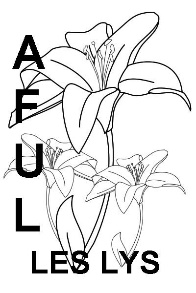 COMPTE RENDU DE LA REUNION DU COMITE DE L’AFUL LES LYSLE 11 SEPTEMBRE 2019Présents :  Anne RICHARD, Christian HAY, Valérie GUILLAUME, Sébastien STELZLE, Capucine GAYET, Virginie ETE et Caroline VALENTE. Sujets abordés :Cotisations 2019 : Les cotisations sont à jour (manque seulement celle de Mr Broz). Travaux propriétaires et entretiens jardins :M. FROIDEVAUX :  suite à sa demande d’installer un grillage de 1m50, un mail du comité lui a été envoyé, lui stipulant que dans le règlement de l’Aful, le grillage doit être de 1m maximum. Refus du comité de sa demande de travaux.M. FIRMIN : faire un courrier à Mr Firmin afin de lui demander d’entretenir sa haie des deux côtés (haie sur les espaces verts de l’Aful). Mr HAOUIZE : Portail non autorisé. Mail envoyé à Mme Dougniaux du service urbanisme de la mairie afin qu’elle s’occupe, à son tour, d’envoyer un courrier à Mr Haouize pour lui faire retirer son portail (non règlementaire).Revoir avec Priscilla où en sont les courriers pour l’entretien des maisons.Date « tour des maisons » :  09 Novembre 2019Espaces verts : Mme LATOURTE :  L’arbre mort derrière chez Mme Latourte a été coupé. Faire un courrier à Mme Latourte pour lui demander d’entretenir la haie sur le terrain de l’Aful.  Devis « Vertige » pour différents travaux d’élagage sur les espaces verts de l’Aful a été validé par le comité.Vente de maisons : Pas de vente en coursAutres points :Démission de Fabrice Courant du comité (mail reçu le 09 Octobre 2019).Démission de Priscilla Da Silva au poste de présidente mais reste au comité.Election de Caroline Valente au poste de présidente. Passation trésorerie de l’Aful : Mr Hay ne souhaitant plus s’occuper de la trésorerie, un rdv chez lui a été pris afin de reprendre les comptes à la fin de l’année. Archives à récupérer chez Mme Hillion : Sébastien doit s’en occuper.Aller voir Mme Hillion afin qu’elle nous donne le mot de passe de l’ancien mail du site.Demander à Fabrice les codes pour le site de l’Aful. Aller à la poste très régulièrement (toutes les semaines) pour récupérer le courrier. Récupérer les clés de la poste auprès de Fabrice.Site internet : Rajouter les CR et petit journal. Demander à Fabrice s’il veut s’en occuper (mail envoyé par Virginie). Caroline doit envoyer les CR à Virginie.Petit Journal : fin novembreDécoration de Noël : Achat de gros nœuds rouge par Valérie pour décorer les rues de l’Aful.Date de la prochaine réunion : 29 Novembre 2019Signatures : 